BIBLIOTHÈQUE THÉÂTRALESIÈGE NATIONAL FNCTAFNCTA - 12 rue de la Chaussée d’Antin -75009 Paris - Contact : Sophie Gascon (9h-13h) - 01 45 23 36 46 – secretariat@fncta.frAfin de favoriser l’accès à l’information et aux textes, la FNCTA propose à ses adhérents d’emprunter les ouvrages de la bibliothèque du siège sur la période de janvier à août de chaque saison.Conditions d’utilisation Chaque compagnie peut emprunter simultanément quatre ouvrages au maximum.Durée de l’emprunt : un mois maximumParticipation aux frais et mode de règlement :L’emprunt est réglé en timbres à 1.05 €, au retour de l’ouvrage, sur la base suivante :2 timbres de frais d’emprunt« x » timbres de frais d’envoi arrondis au « timbrage supérieur » (par exemple, pour un envoi à 1.50€, compter 2 timbres à 1.05 €).Remplacement des ouvrages égarésMode d’emploiRemplissez la demande d’emprunt ci-dessous, elle vous sera retournée avec le (ou les) ouvrage(s), et l’indication des frais d’envoi. Au retour du ou des ouvrage(s), joignez-la à nouveau, avec le nombre de timbres indiqué. DEMANDE D’EMPRUNT D’OUVRAGE(S)À remplir par la FNCTA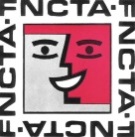 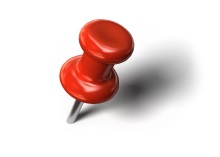 Demande d’emprunt d’ouvrage(s) reçue le :Ouvrage(s) envoyé(s) le :MERCI DE NOUS RETOURNER LE OU LES OUVRAGE(S) AVANT LE :ACCOMPAGNÉ(S) DE CETTE FICHE ET DE LA PARTICIPATION AUX FRAIS SUIVANTE :		Frais d’emprunt : 				2  timbres à 1.05 €		Frais d’envoi :				… timbres à 1.05 €	Total                               		… timbres à 1.05 €Compagnie Siège social N°FNCTA Nom de l’emprunteur Adresse  Adresse  N° tél. E-mail E-mail Titre ouvrageNom(s) auteur(s)ÉditeurRéférence (facultatif)